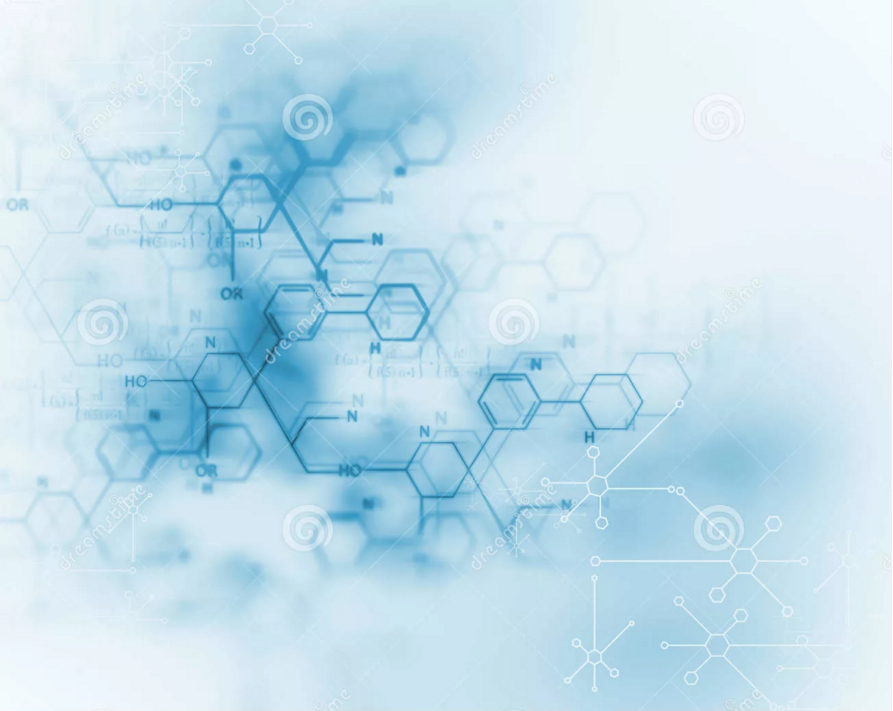 Химический кроссвордПо горизонтали:Известный химик и композитор. Написал оперу «Князь Игорь».Название соединения химического элемента с водородом, которым богаты источники курорта Мацеста. Самый тяжелый из известных металловМеталл, дающий при сгорании яркий белый свет, что ранее находило применение в качестве вспышки при фотографировании?Ионы какого металла уничтожают бактерии и даже в незначительной концентрации стерилизуют питьевую воду?Хлорид какого металла применяют в медицине для повышения свертываемости крови?Металл, способный расплавляться теплотой ладони и называемый небесно - голубым или лазоревым?Кислота, входящая в состав «царской водки».Английский ученый, по предложению которого атомные массы химических элементов выражали в водородных единицах.По вертикали:Какой камень искали алхимики?Какое уникальное свойство железа находит применение в микрофонах.Самый распространённый химический элемент во Вселенной.Концентрированный раствор пероксида водорода, используемый в лаборатории называется . . . . . . .Наука о промышленных способах получения металлов из природного сырья.Какой металл в переводе с латинского называют "серебряной водой"?Металл, названный в честь России.Биологические катализаторы белковой природы.Мельчайшая химически неделимая частица.За каждый правильный ответ по 1 баллуХимические размышлялки1. С какой целью в Америке в газ, идущий по газопроводам, добавляют химическое вещество с запахом тухлого мяса? Ответ поясните.2. О каком изобретении человечества идет речь? Механизм этого изобретения совершенствовался несколько раз. Сначала использовалась серная кислота, затем – механический пресс (например щипцы), в настоящее время для работы этого изобретения необходима шершавая поверхность. Ответ поясните. 3. Можно ли хранить в хрустальной посуде маринад или квашеную капусту? Ответ поясните. За каждый правильный ответ по 5 балловТворческое задание1.Опишите роль железа в жизнедеятельности организма человека в жанре репортажа.2. Составьте расчетную задачу, взяв за основу любое из химических свойств алюминия. Чтобы усложнить условие задачи в качестве главного героя возьмите любого героя из мультфильма «Фиксики», используйте понятие о массовой доле растворенного вещества или о массовой доле выхода продукта. Предложите способы решения.За каждое выполненное задание по 10 баллов128135274394756896